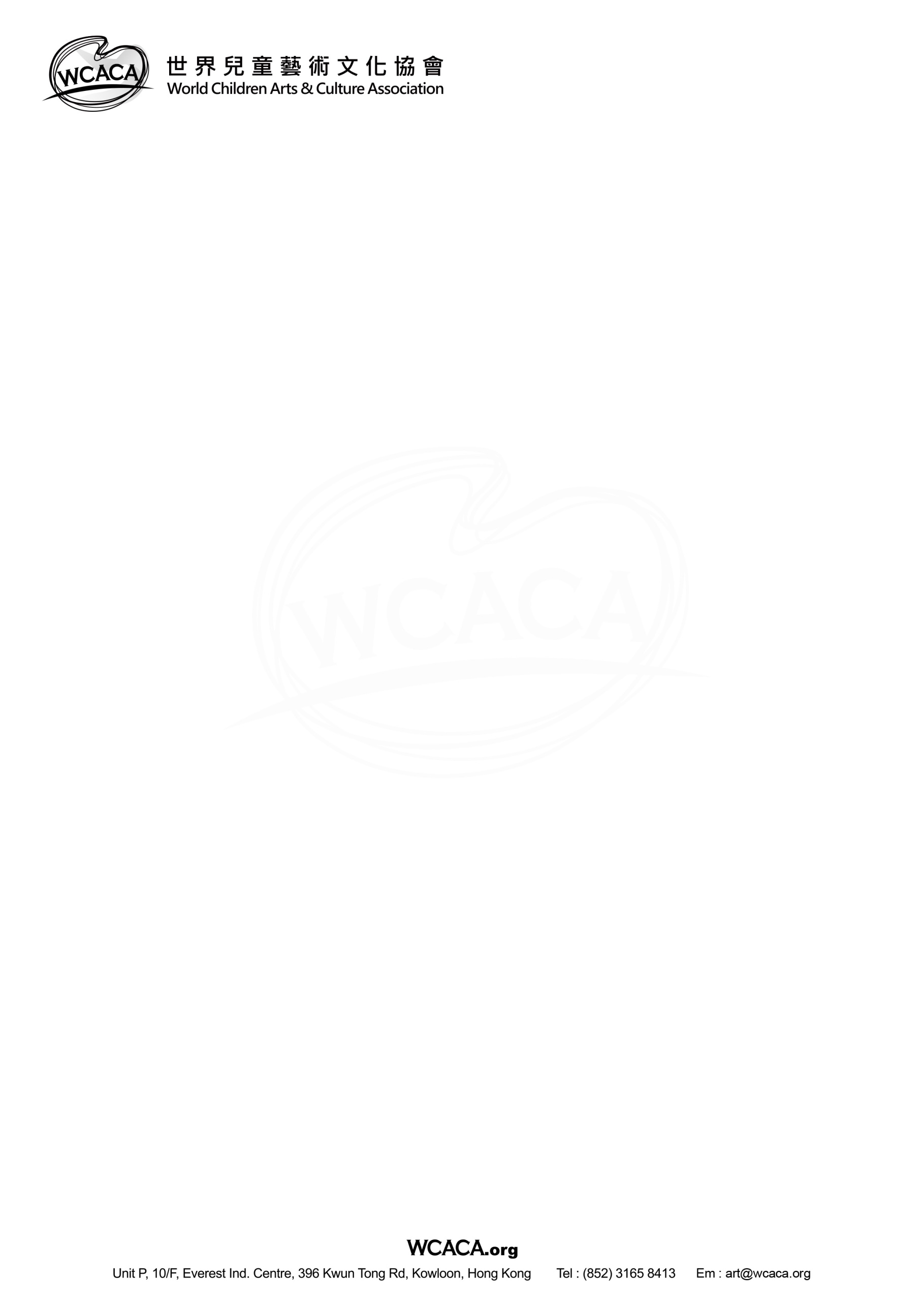 机构领取团体奖项(海外赛区)请在以下适当位置打“ X ”机构获得奖项：(   ) 卓越艺术教育大奖-金奖(   ) 卓越艺术教育大奖-银奖(   ) 卓越艺术教育大奖-铜奖领奖时间：(   ) 4月14日 下午5:00 (必须提前30分钟登记，否则将不能安排上台领奖)(   ) 4月14日 下午1:00-3:00 (没有颁奖嘉宾)注意事项：1. 在领奖日当天领取团体奖项，必须到登记处报到登记。2. 如不出席领奖日，奖座将会在5月下旬邮寄回机构。请在2019年3月4日或之前填妥此回条，并电邮至art@wcaca.org机构名称：联络电邮：